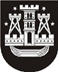 KLAIPĖDOS MIESTO SAVIVALDYBĖS TARYBASPRENDIMASDĖL KVIETIMŲ Į KLAIPĖDOS MIESTO SAVIVALDYBĖS KULTŪROS ĮSTAIGŲ RENGIAMUS SPEKTAKLIUS, KONCERTUS BEI KITUS RENGINIUS SUTEIKIMO TVARKOS APRAŠO PATVIRTINIMO2022 m. balandžio 28 d. Nr. T2-117KlaipėdaVadovaudamasi Lietuvos Respublikos vietos savivaldos įstatymo 6 straipsnio 13 punktu ir 16 straipsnio 4 dalimi, Klaipėdos miesto savivaldybės taryba nusprendžia:1. Patvirtinti Kvietimų į Klaipėdos miesto savivaldybės kultūros įstaigų rengiamus spektaklius, koncertus bei kitus renginius suteikimo tvarkos aprašą (pridedama).2. Skelbti šį sprendimą Teisės aktų registre ir Klaipėdos miesto savivaldybės interneto svetainėje.Savivaldybės mero pavaduotojasArūnas Barbšys 